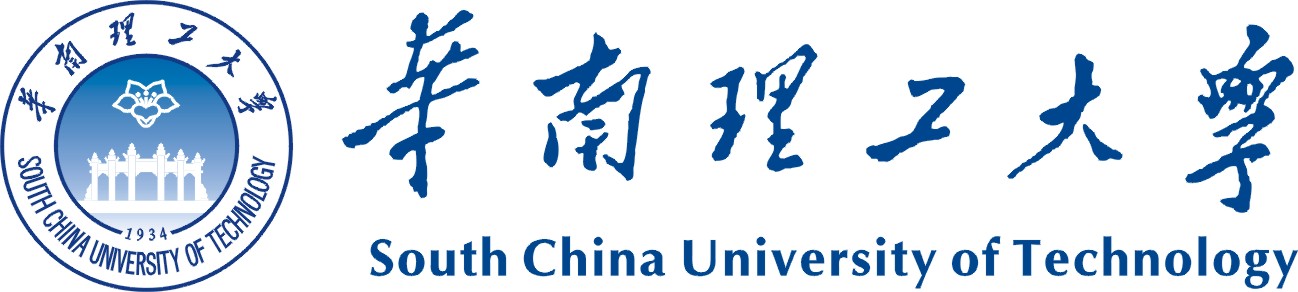 非全日制专业学位硕士研究生培养方案非全日制专业学位硕士研究生培养方案非全日制专业学位硕士研究生培养方案非全日制专业学位硕士研究生培养方案非全日制专业学位硕士研究生培养方案非全日制专业学位硕士研究生培养方案非全日制专业学位硕士研究生培养方案非全日制专业学位硕士研究生培养方案非全日制专业学位硕士研究生培养方案非全日制专业学位硕士研究生培养方案一级学科名称一级学科名称一级学科名称工程硕士、工程博士工程硕士、工程博士工程硕士、工程博士工程硕士、工程博士工程硕士、工程博士一级学科代码一级学科代码一级学科代码08520852085208520852二级学科名称二级学科名称二级学科名称建筑与土木工程建筑与土木工程建筑与土木工程建筑与土木工程建筑与土木工程二级学科代码二级学科代码二级学科代码085213085213085213085213085213适用学位类别适用学位类别适用学位类别非全日制专业学位硕士非全日制专业学位硕士非全日制专业学位硕士非全日制专业学位硕士非全日制专业学位硕士适用年级适用年级适用年级20182018201820182018学院名称学院名称学院名称土木与交通学院土木与交通学院土木与交通学院土木与交通学院土木与交通学院填表日期填表日期填表日期2018年09月07日2018年09月07日2018年09月07日2018年09月07日2018年09月07日华南理工大学研究生院制表华南理工大学研究生院制表华南理工大学研究生院制表华南理工大学研究生院制表华南理工大学研究生院制表华南理工大学研究生院制表华南理工大学研究生院制表华南理工大学研究生院制表华南理工大学研究生院制表华南理工大学研究生院制表分会主席签名(学院公章)：分会主席签名(学院公章)：分会主席签名(学院公章)：分会主席签名(学院公章)：分会主席签名(学院公章)：分会主席签名(学院公章)：分会主席签名(学院公章)：分会主席签名(学院公章)：分会主席签名(学院公章)：分会主席签名(学院公章)：工作小组签名：工作小组签名：工作小组签名：工作小组签名：工作小组签名：工作小组签名：工作小组签名：工作小组签名：工作小组签名：工作小组签名：组长：组长：组长：组长：组长：组长：组长：组长：组长：组长：成员：成员：成员：成员：成员：成员：成员：成员：成员：成员：建筑与土木工程[非全日制专业学位硕士]--培养方案基本信息建筑与土木工程[非全日制专业学位硕士]--培养方案基本信息建筑与土木工程[非全日制专业学位硕士]--培养方案基本信息建筑与土木工程[非全日制专业学位硕士]--培养方案基本信息建筑与土木工程[非全日制专业学位硕士]--培养方案基本信息建筑与土木工程[非全日制专业学位硕士]--培养方案基本信息建筑与土木工程[非全日制专业学位硕士]--培养方案基本信息建筑与土木工程[非全日制专业学位硕士]--培养方案基本信息建筑与土木工程[非全日制专业学位硕士]--培养方案基本信息建筑与土木工程[非全日制专业学位硕士]--培养方案基本信息一、培养目标一、培养目标一、培养目标一、培养目标一、培养目标一、培养目标一、培养目标一、培养目标一、培养目标一、培养目标　　本领域培养的工程硕士研究生应拥护党的基本路线和方针政策，热爱祖国，遵纪守法，具有良好的职业道德和敬业精神，具有科学严谨和求真务实的学习态度和工作作风。    本领域培养基础扎实、素质全面、工程实践能力强并具有一定创新能力的、既懂工程技术、又掌握现代管理科学的应用型、复合型高层次工程技术和工程管理人才。    在业务方面，应掌握本领域所必需的基础理论和宽阔的专业知识，能运用先进技术方法和现代技术手段解决土木工程复杂问题，具有创新意识和独立承担工程技术或工程管理工作能力。　　本领域培养的工程硕士研究生应拥护党的基本路线和方针政策，热爱祖国，遵纪守法，具有良好的职业道德和敬业精神，具有科学严谨和求真务实的学习态度和工作作风。    本领域培养基础扎实、素质全面、工程实践能力强并具有一定创新能力的、既懂工程技术、又掌握现代管理科学的应用型、复合型高层次工程技术和工程管理人才。    在业务方面，应掌握本领域所必需的基础理论和宽阔的专业知识，能运用先进技术方法和现代技术手段解决土木工程复杂问题，具有创新意识和独立承担工程技术或工程管理工作能力。　　本领域培养的工程硕士研究生应拥护党的基本路线和方针政策，热爱祖国，遵纪守法，具有良好的职业道德和敬业精神，具有科学严谨和求真务实的学习态度和工作作风。    本领域培养基础扎实、素质全面、工程实践能力强并具有一定创新能力的、既懂工程技术、又掌握现代管理科学的应用型、复合型高层次工程技术和工程管理人才。    在业务方面，应掌握本领域所必需的基础理论和宽阔的专业知识，能运用先进技术方法和现代技术手段解决土木工程复杂问题，具有创新意识和独立承担工程技术或工程管理工作能力。　　本领域培养的工程硕士研究生应拥护党的基本路线和方针政策，热爱祖国，遵纪守法，具有良好的职业道德和敬业精神，具有科学严谨和求真务实的学习态度和工作作风。    本领域培养基础扎实、素质全面、工程实践能力强并具有一定创新能力的、既懂工程技术、又掌握现代管理科学的应用型、复合型高层次工程技术和工程管理人才。    在业务方面，应掌握本领域所必需的基础理论和宽阔的专业知识，能运用先进技术方法和现代技术手段解决土木工程复杂问题，具有创新意识和独立承担工程技术或工程管理工作能力。　　本领域培养的工程硕士研究生应拥护党的基本路线和方针政策，热爱祖国，遵纪守法，具有良好的职业道德和敬业精神，具有科学严谨和求真务实的学习态度和工作作风。    本领域培养基础扎实、素质全面、工程实践能力强并具有一定创新能力的、既懂工程技术、又掌握现代管理科学的应用型、复合型高层次工程技术和工程管理人才。    在业务方面，应掌握本领域所必需的基础理论和宽阔的专业知识，能运用先进技术方法和现代技术手段解决土木工程复杂问题，具有创新意识和独立承担工程技术或工程管理工作能力。　　本领域培养的工程硕士研究生应拥护党的基本路线和方针政策，热爱祖国，遵纪守法，具有良好的职业道德和敬业精神，具有科学严谨和求真务实的学习态度和工作作风。    本领域培养基础扎实、素质全面、工程实践能力强并具有一定创新能力的、既懂工程技术、又掌握现代管理科学的应用型、复合型高层次工程技术和工程管理人才。    在业务方面，应掌握本领域所必需的基础理论和宽阔的专业知识，能运用先进技术方法和现代技术手段解决土木工程复杂问题，具有创新意识和独立承担工程技术或工程管理工作能力。　　本领域培养的工程硕士研究生应拥护党的基本路线和方针政策，热爱祖国，遵纪守法，具有良好的职业道德和敬业精神，具有科学严谨和求真务实的学习态度和工作作风。    本领域培养基础扎实、素质全面、工程实践能力强并具有一定创新能力的、既懂工程技术、又掌握现代管理科学的应用型、复合型高层次工程技术和工程管理人才。    在业务方面，应掌握本领域所必需的基础理论和宽阔的专业知识，能运用先进技术方法和现代技术手段解决土木工程复杂问题，具有创新意识和独立承担工程技术或工程管理工作能力。　　本领域培养的工程硕士研究生应拥护党的基本路线和方针政策，热爱祖国，遵纪守法，具有良好的职业道德和敬业精神，具有科学严谨和求真务实的学习态度和工作作风。    本领域培养基础扎实、素质全面、工程实践能力强并具有一定创新能力的、既懂工程技术、又掌握现代管理科学的应用型、复合型高层次工程技术和工程管理人才。    在业务方面，应掌握本领域所必需的基础理论和宽阔的专业知识，能运用先进技术方法和现代技术手段解决土木工程复杂问题，具有创新意识和独立承担工程技术或工程管理工作能力。　　本领域培养的工程硕士研究生应拥护党的基本路线和方针政策，热爱祖国，遵纪守法，具有良好的职业道德和敬业精神，具有科学严谨和求真务实的学习态度和工作作风。    本领域培养基础扎实、素质全面、工程实践能力强并具有一定创新能力的、既懂工程技术、又掌握现代管理科学的应用型、复合型高层次工程技术和工程管理人才。    在业务方面，应掌握本领域所必需的基础理论和宽阔的专业知识，能运用先进技术方法和现代技术手段解决土木工程复杂问题，具有创新意识和独立承担工程技术或工程管理工作能力。　　本领域培养的工程硕士研究生应拥护党的基本路线和方针政策，热爱祖国，遵纪守法，具有良好的职业道德和敬业精神，具有科学严谨和求真务实的学习态度和工作作风。    本领域培养基础扎实、素质全面、工程实践能力强并具有一定创新能力的、既懂工程技术、又掌握现代管理科学的应用型、复合型高层次工程技术和工程管理人才。    在业务方面，应掌握本领域所必需的基础理论和宽阔的专业知识，能运用先进技术方法和现代技术手段解决土木工程复杂问题，具有创新意识和独立承担工程技术或工程管理工作能力。二、学习年限二、学习年限二、学习年限二、学习年限二、学习年限二、学习年限二、学习年限二、学习年限二、学习年限二、学习年限　　学制为3年。因特殊原因不能按期完成学业者，可适当延长学习期限，延长学习期限后，在校年限（含休学）不得超过5年。　　学制为3年。因特殊原因不能按期完成学业者，可适当延长学习期限，延长学习期限后，在校年限（含休学）不得超过5年。　　学制为3年。因特殊原因不能按期完成学业者，可适当延长学习期限，延长学习期限后，在校年限（含休学）不得超过5年。　　学制为3年。因特殊原因不能按期完成学业者，可适当延长学习期限，延长学习期限后，在校年限（含休学）不得超过5年。　　学制为3年。因特殊原因不能按期完成学业者，可适当延长学习期限，延长学习期限后，在校年限（含休学）不得超过5年。　　学制为3年。因特殊原因不能按期完成学业者，可适当延长学习期限，延长学习期限后，在校年限（含休学）不得超过5年。　　学制为3年。因特殊原因不能按期完成学业者，可适当延长学习期限，延长学习期限后，在校年限（含休学）不得超过5年。　　学制为3年。因特殊原因不能按期完成学业者，可适当延长学习期限，延长学习期限后，在校年限（含休学）不得超过5年。　　学制为3年。因特殊原因不能按期完成学业者，可适当延长学习期限，延长学习期限后，在校年限（含休学）不得超过5年。　　学制为3年。因特殊原因不能按期完成学业者，可适当延长学习期限，延长学习期限后，在校年限（含休学）不得超过5年。三、研究方向三、研究方向三、研究方向三、研究方向三、研究方向三、研究方向三、研究方向三、研究方向三、研究方向三、研究方向　　1. 建筑工程    2. 桥梁、隧道工程    3. 建设工程管理    4. 地下工程　　1. 建筑工程    2. 桥梁、隧道工程    3. 建设工程管理    4. 地下工程　　1. 建筑工程    2. 桥梁、隧道工程    3. 建设工程管理    4. 地下工程　　1. 建筑工程    2. 桥梁、隧道工程    3. 建设工程管理    4. 地下工程　　1. 建筑工程    2. 桥梁、隧道工程    3. 建设工程管理    4. 地下工程　　1. 建筑工程    2. 桥梁、隧道工程    3. 建设工程管理    4. 地下工程　　1. 建筑工程    2. 桥梁、隧道工程    3. 建设工程管理    4. 地下工程　　1. 建筑工程    2. 桥梁、隧道工程    3. 建设工程管理    4. 地下工程　　1. 建筑工程    2. 桥梁、隧道工程    3. 建设工程管理    4. 地下工程　　1. 建筑工程    2. 桥梁、隧道工程    3. 建设工程管理    4. 地下工程四、培养方式四、培养方式四、培养方式四、培养方式四、培养方式四、培养方式四、培养方式四、培养方式四、培养方式四、培养方式　　非全日制工程硕士研究生采用进校不离岗的学习方式。课程学习实行学分制，通过学校规定的课程考试，考试成绩合格即可取得该门课程的学分。课程学习一般应在两年内完成，授课形式以面授为主，时间一般安排在周六、周日。学位论文研究工作一般应与专业实践相结合，时间不少于1年。    专业学位研究生培养实行校内外双导师制。以校内导师指导为主，校外导师参与实践过程、项目研究、课程学习与论文撰写等多个环节的指导工作。    工程硕士研究生应在导师指导下于入学后两周内制定出培养计划。　　非全日制工程硕士研究生采用进校不离岗的学习方式。课程学习实行学分制，通过学校规定的课程考试，考试成绩合格即可取得该门课程的学分。课程学习一般应在两年内完成，授课形式以面授为主，时间一般安排在周六、周日。学位论文研究工作一般应与专业实践相结合，时间不少于1年。    专业学位研究生培养实行校内外双导师制。以校内导师指导为主，校外导师参与实践过程、项目研究、课程学习与论文撰写等多个环节的指导工作。    工程硕士研究生应在导师指导下于入学后两周内制定出培养计划。　　非全日制工程硕士研究生采用进校不离岗的学习方式。课程学习实行学分制，通过学校规定的课程考试，考试成绩合格即可取得该门课程的学分。课程学习一般应在两年内完成，授课形式以面授为主，时间一般安排在周六、周日。学位论文研究工作一般应与专业实践相结合，时间不少于1年。    专业学位研究生培养实行校内外双导师制。以校内导师指导为主，校外导师参与实践过程、项目研究、课程学习与论文撰写等多个环节的指导工作。    工程硕士研究生应在导师指导下于入学后两周内制定出培养计划。　　非全日制工程硕士研究生采用进校不离岗的学习方式。课程学习实行学分制，通过学校规定的课程考试，考试成绩合格即可取得该门课程的学分。课程学习一般应在两年内完成，授课形式以面授为主，时间一般安排在周六、周日。学位论文研究工作一般应与专业实践相结合，时间不少于1年。    专业学位研究生培养实行校内外双导师制。以校内导师指导为主，校外导师参与实践过程、项目研究、课程学习与论文撰写等多个环节的指导工作。    工程硕士研究生应在导师指导下于入学后两周内制定出培养计划。　　非全日制工程硕士研究生采用进校不离岗的学习方式。课程学习实行学分制，通过学校规定的课程考试，考试成绩合格即可取得该门课程的学分。课程学习一般应在两年内完成，授课形式以面授为主，时间一般安排在周六、周日。学位论文研究工作一般应与专业实践相结合，时间不少于1年。    专业学位研究生培养实行校内外双导师制。以校内导师指导为主，校外导师参与实践过程、项目研究、课程学习与论文撰写等多个环节的指导工作。    工程硕士研究生应在导师指导下于入学后两周内制定出培养计划。　　非全日制工程硕士研究生采用进校不离岗的学习方式。课程学习实行学分制，通过学校规定的课程考试，考试成绩合格即可取得该门课程的学分。课程学习一般应在两年内完成，授课形式以面授为主，时间一般安排在周六、周日。学位论文研究工作一般应与专业实践相结合，时间不少于1年。    专业学位研究生培养实行校内外双导师制。以校内导师指导为主，校外导师参与实践过程、项目研究、课程学习与论文撰写等多个环节的指导工作。    工程硕士研究生应在导师指导下于入学后两周内制定出培养计划。　　非全日制工程硕士研究生采用进校不离岗的学习方式。课程学习实行学分制，通过学校规定的课程考试，考试成绩合格即可取得该门课程的学分。课程学习一般应在两年内完成，授课形式以面授为主，时间一般安排在周六、周日。学位论文研究工作一般应与专业实践相结合，时间不少于1年。    专业学位研究生培养实行校内外双导师制。以校内导师指导为主，校外导师参与实践过程、项目研究、课程学习与论文撰写等多个环节的指导工作。    工程硕士研究生应在导师指导下于入学后两周内制定出培养计划。　　非全日制工程硕士研究生采用进校不离岗的学习方式。课程学习实行学分制，通过学校规定的课程考试，考试成绩合格即可取得该门课程的学分。课程学习一般应在两年内完成，授课形式以面授为主，时间一般安排在周六、周日。学位论文研究工作一般应与专业实践相结合，时间不少于1年。    专业学位研究生培养实行校内外双导师制。以校内导师指导为主，校外导师参与实践过程、项目研究、课程学习与论文撰写等多个环节的指导工作。    工程硕士研究生应在导师指导下于入学后两周内制定出培养计划。　　非全日制工程硕士研究生采用进校不离岗的学习方式。课程学习实行学分制，通过学校规定的课程考试，考试成绩合格即可取得该门课程的学分。课程学习一般应在两年内完成，授课形式以面授为主，时间一般安排在周六、周日。学位论文研究工作一般应与专业实践相结合，时间不少于1年。    专业学位研究生培养实行校内外双导师制。以校内导师指导为主，校外导师参与实践过程、项目研究、课程学习与论文撰写等多个环节的指导工作。    工程硕士研究生应在导师指导下于入学后两周内制定出培养计划。　　非全日制工程硕士研究生采用进校不离岗的学习方式。课程学习实行学分制，通过学校规定的课程考试，考试成绩合格即可取得该门课程的学分。课程学习一般应在两年内完成，授课形式以面授为主，时间一般安排在周六、周日。学位论文研究工作一般应与专业实践相结合，时间不少于1年。    专业学位研究生培养实行校内外双导师制。以校内导师指导为主，校外导师参与实践过程、项目研究、课程学习与论文撰写等多个环节的指导工作。    工程硕士研究生应在导师指导下于入学后两周内制定出培养计划。五、学分与课程学习基本要求五、学分与课程学习基本要求五、学分与课程学习基本要求五、学分与课程学习基本要求五、学分与课程学习基本要求五、学分与课程学习基本要求五、学分与课程学习基本要求五、学分与课程学习基本要求五、学分与课程学习基本要求五、学分与课程学习基本要求　　总学分不少于32学分，其中必修课程不少于18学分。　　总学分不少于32学分，其中必修课程不少于18学分。　　总学分不少于32学分，其中必修课程不少于18学分。　　总学分不少于32学分，其中必修课程不少于18学分。　　总学分不少于32学分，其中必修课程不少于18学分。　　总学分不少于32学分，其中必修课程不少于18学分。　　总学分不少于32学分，其中必修课程不少于18学分。　　总学分不少于32学分，其中必修课程不少于18学分。　　总学分不少于32学分，其中必修课程不少于18学分。　　总学分不少于32学分，其中必修课程不少于18学分。六、必修环节（专业实践）六、必修环节（专业实践）六、必修环节（专业实践）六、必修环节（专业实践）六、必修环节（专业实践）六、必修环节（专业实践）六、必修环节（专业实践）六、必修环节（专业实践）六、必修环节（专业实践）六、必修环节（专业实践）　　1.具有2年及以上企业工作经历的工程类硕士专业学位研究生专业实践时间应不少于6个月，不具有2年企业工作经历的专业实践时间应不少于1年。专业实践可结合自身工作岗位任务开展。    2.选择校内外导师转入论文工作：第三学期初（2-6周），按照“华南理工大学专业学位研究生导师聘任办法”选择校内导师和校外导师，转入论文工作。　　1.具有2年及以上企业工作经历的工程类硕士专业学位研究生专业实践时间应不少于6个月，不具有2年企业工作经历的专业实践时间应不少于1年。专业实践可结合自身工作岗位任务开展。    2.选择校内外导师转入论文工作：第三学期初（2-6周），按照“华南理工大学专业学位研究生导师聘任办法”选择校内导师和校外导师，转入论文工作。　　1.具有2年及以上企业工作经历的工程类硕士专业学位研究生专业实践时间应不少于6个月，不具有2年企业工作经历的专业实践时间应不少于1年。专业实践可结合自身工作岗位任务开展。    2.选择校内外导师转入论文工作：第三学期初（2-6周），按照“华南理工大学专业学位研究生导师聘任办法”选择校内导师和校外导师，转入论文工作。　　1.具有2年及以上企业工作经历的工程类硕士专业学位研究生专业实践时间应不少于6个月，不具有2年企业工作经历的专业实践时间应不少于1年。专业实践可结合自身工作岗位任务开展。    2.选择校内外导师转入论文工作：第三学期初（2-6周），按照“华南理工大学专业学位研究生导师聘任办法”选择校内导师和校外导师，转入论文工作。　　1.具有2年及以上企业工作经历的工程类硕士专业学位研究生专业实践时间应不少于6个月，不具有2年企业工作经历的专业实践时间应不少于1年。专业实践可结合自身工作岗位任务开展。    2.选择校内外导师转入论文工作：第三学期初（2-6周），按照“华南理工大学专业学位研究生导师聘任办法”选择校内导师和校外导师，转入论文工作。　　1.具有2年及以上企业工作经历的工程类硕士专业学位研究生专业实践时间应不少于6个月，不具有2年企业工作经历的专业实践时间应不少于1年。专业实践可结合自身工作岗位任务开展。    2.选择校内外导师转入论文工作：第三学期初（2-6周），按照“华南理工大学专业学位研究生导师聘任办法”选择校内导师和校外导师，转入论文工作。　　1.具有2年及以上企业工作经历的工程类硕士专业学位研究生专业实践时间应不少于6个月，不具有2年企业工作经历的专业实践时间应不少于1年。专业实践可结合自身工作岗位任务开展。    2.选择校内外导师转入论文工作：第三学期初（2-6周），按照“华南理工大学专业学位研究生导师聘任办法”选择校内导师和校外导师，转入论文工作。　　1.具有2年及以上企业工作经历的工程类硕士专业学位研究生专业实践时间应不少于6个月，不具有2年企业工作经历的专业实践时间应不少于1年。专业实践可结合自身工作岗位任务开展。    2.选择校内外导师转入论文工作：第三学期初（2-6周），按照“华南理工大学专业学位研究生导师聘任办法”选择校内导师和校外导师，转入论文工作。　　1.具有2年及以上企业工作经历的工程类硕士专业学位研究生专业实践时间应不少于6个月，不具有2年企业工作经历的专业实践时间应不少于1年。专业实践可结合自身工作岗位任务开展。    2.选择校内外导师转入论文工作：第三学期初（2-6周），按照“华南理工大学专业学位研究生导师聘任办法”选择校内导师和校外导师，转入论文工作。　　1.具有2年及以上企业工作经历的工程类硕士专业学位研究生专业实践时间应不少于6个月，不具有2年企业工作经历的专业实践时间应不少于1年。专业实践可结合自身工作岗位任务开展。    2.选择校内外导师转入论文工作：第三学期初（2-6周），按照“华南理工大学专业学位研究生导师聘任办法”选择校内导师和校外导师，转入论文工作。七、学术成果要求七、学术成果要求七、学术成果要求七、学术成果要求七、学术成果要求七、学术成果要求七、学术成果要求七、学术成果要求七、学术成果要求七、学术成果要求　　在申请毕业答辩前，要满足以下条件之一：（1）在攻读、申请学位期间，应在国内外有正式刊号的刊物上，发表1篇（录用1篇可申请学位论文答辩）以华南理工大学为第一署名单位，导师为第一作者、本人为第二作者或本人为第一作者、导师为第二作者的论文。（2）在攻读、申请学位期间，授权发明专利或实用新型专利1项，或获得软件著作权1项，且要求第一署名单位为华南理工大学，本人和导师排名前三。（3）在攻读、申请学位期间，参与实际工程项目的设计、施工、项目管理等工作，本人排名前3，以项目合同（任务书）或加盖所在单位公章的证明书为依据。　　在申请毕业答辩前，要满足以下条件之一：（1）在攻读、申请学位期间，应在国内外有正式刊号的刊物上，发表1篇（录用1篇可申请学位论文答辩）以华南理工大学为第一署名单位，导师为第一作者、本人为第二作者或本人为第一作者、导师为第二作者的论文。（2）在攻读、申请学位期间，授权发明专利或实用新型专利1项，或获得软件著作权1项，且要求第一署名单位为华南理工大学，本人和导师排名前三。（3）在攻读、申请学位期间，参与实际工程项目的设计、施工、项目管理等工作，本人排名前3，以项目合同（任务书）或加盖所在单位公章的证明书为依据。　　在申请毕业答辩前，要满足以下条件之一：（1）在攻读、申请学位期间，应在国内外有正式刊号的刊物上，发表1篇（录用1篇可申请学位论文答辩）以华南理工大学为第一署名单位，导师为第一作者、本人为第二作者或本人为第一作者、导师为第二作者的论文。（2）在攻读、申请学位期间，授权发明专利或实用新型专利1项，或获得软件著作权1项，且要求第一署名单位为华南理工大学，本人和导师排名前三。（3）在攻读、申请学位期间，参与实际工程项目的设计、施工、项目管理等工作，本人排名前3，以项目合同（任务书）或加盖所在单位公章的证明书为依据。　　在申请毕业答辩前，要满足以下条件之一：（1）在攻读、申请学位期间，应在国内外有正式刊号的刊物上，发表1篇（录用1篇可申请学位论文答辩）以华南理工大学为第一署名单位，导师为第一作者、本人为第二作者或本人为第一作者、导师为第二作者的论文。（2）在攻读、申请学位期间，授权发明专利或实用新型专利1项，或获得软件著作权1项，且要求第一署名单位为华南理工大学，本人和导师排名前三。（3）在攻读、申请学位期间，参与实际工程项目的设计、施工、项目管理等工作，本人排名前3，以项目合同（任务书）或加盖所在单位公章的证明书为依据。　　在申请毕业答辩前，要满足以下条件之一：（1）在攻读、申请学位期间，应在国内外有正式刊号的刊物上，发表1篇（录用1篇可申请学位论文答辩）以华南理工大学为第一署名单位，导师为第一作者、本人为第二作者或本人为第一作者、导师为第二作者的论文。（2）在攻读、申请学位期间，授权发明专利或实用新型专利1项，或获得软件著作权1项，且要求第一署名单位为华南理工大学，本人和导师排名前三。（3）在攻读、申请学位期间，参与实际工程项目的设计、施工、项目管理等工作，本人排名前3，以项目合同（任务书）或加盖所在单位公章的证明书为依据。　　在申请毕业答辩前，要满足以下条件之一：（1）在攻读、申请学位期间，应在国内外有正式刊号的刊物上，发表1篇（录用1篇可申请学位论文答辩）以华南理工大学为第一署名单位，导师为第一作者、本人为第二作者或本人为第一作者、导师为第二作者的论文。（2）在攻读、申请学位期间，授权发明专利或实用新型专利1项，或获得软件著作权1项，且要求第一署名单位为华南理工大学，本人和导师排名前三。（3）在攻读、申请学位期间，参与实际工程项目的设计、施工、项目管理等工作，本人排名前3，以项目合同（任务书）或加盖所在单位公章的证明书为依据。　　在申请毕业答辩前，要满足以下条件之一：（1）在攻读、申请学位期间，应在国内外有正式刊号的刊物上，发表1篇（录用1篇可申请学位论文答辩）以华南理工大学为第一署名单位，导师为第一作者、本人为第二作者或本人为第一作者、导师为第二作者的论文。（2）在攻读、申请学位期间，授权发明专利或实用新型专利1项，或获得软件著作权1项，且要求第一署名单位为华南理工大学，本人和导师排名前三。（3）在攻读、申请学位期间，参与实际工程项目的设计、施工、项目管理等工作，本人排名前3，以项目合同（任务书）或加盖所在单位公章的证明书为依据。　　在申请毕业答辩前，要满足以下条件之一：（1）在攻读、申请学位期间，应在国内外有正式刊号的刊物上，发表1篇（录用1篇可申请学位论文答辩）以华南理工大学为第一署名单位，导师为第一作者、本人为第二作者或本人为第一作者、导师为第二作者的论文。（2）在攻读、申请学位期间，授权发明专利或实用新型专利1项，或获得软件著作权1项，且要求第一署名单位为华南理工大学，本人和导师排名前三。（3）在攻读、申请学位期间，参与实际工程项目的设计、施工、项目管理等工作，本人排名前3，以项目合同（任务书）或加盖所在单位公章的证明书为依据。　　在申请毕业答辩前，要满足以下条件之一：（1）在攻读、申请学位期间，应在国内外有正式刊号的刊物上，发表1篇（录用1篇可申请学位论文答辩）以华南理工大学为第一署名单位，导师为第一作者、本人为第二作者或本人为第一作者、导师为第二作者的论文。（2）在攻读、申请学位期间，授权发明专利或实用新型专利1项，或获得软件著作权1项，且要求第一署名单位为华南理工大学，本人和导师排名前三。（3）在攻读、申请学位期间，参与实际工程项目的设计、施工、项目管理等工作，本人排名前3，以项目合同（任务书）或加盖所在单位公章的证明书为依据。　　在申请毕业答辩前，要满足以下条件之一：（1）在攻读、申请学位期间，应在国内外有正式刊号的刊物上，发表1篇（录用1篇可申请学位论文答辩）以华南理工大学为第一署名单位，导师为第一作者、本人为第二作者或本人为第一作者、导师为第二作者的论文。（2）在攻读、申请学位期间，授权发明专利或实用新型专利1项，或获得软件著作权1项，且要求第一署名单位为华南理工大学，本人和导师排名前三。（3）在攻读、申请学位期间，参与实际工程项目的设计、施工、项目管理等工作，本人排名前3，以项目合同（任务书）或加盖所在单位公章的证明书为依据。八、开题报告八、开题报告八、开题报告八、开题报告八、开题报告八、开题报告八、开题报告八、开题报告八、开题报告八、开题报告　　第四学期初（2～6周），进行学位论文开题报告。　　第四学期初（2～6周），进行学位论文开题报告。　　第四学期初（2～6周），进行学位论文开题报告。　　第四学期初（2～6周），进行学位论文开题报告。　　第四学期初（2～6周），进行学位论文开题报告。　　第四学期初（2～6周），进行学位论文开题报告。　　第四学期初（2～6周），进行学位论文开题报告。　　第四学期初（2～6周），进行学位论文开题报告。　　第四学期初（2～6周），进行学位论文开题报告。　　第四学期初（2～6周），进行学位论文开题报告。九、中期考核九、中期考核九、中期考核九、中期考核九、中期考核九、中期考核九、中期考核九、中期考核九、中期考核九、中期考核　　第五学期初（2～6周），进行学位论文中期考核。　　第五学期初（2～6周），进行学位论文中期考核。　　第五学期初（2～6周），进行学位论文中期考核。　　第五学期初（2～6周），进行学位论文中期考核。　　第五学期初（2～6周），进行学位论文中期考核。　　第五学期初（2～6周），进行学位论文中期考核。　　第五学期初（2～6周），进行学位论文中期考核。　　第五学期初（2～6周），进行学位论文中期考核。　　第五学期初（2～6周），进行学位论文中期考核。　　第五学期初（2～6周），进行学位论文中期考核。十、预答辩十、预答辩十、预答辩十、预答辩十、预答辩十、预答辩十、预答辩十、预答辩十、预答辩十、预答辩　　第六学期初（1～4周），符合答辩条件的非全日制硕士专业学位举行预答辩，预答辩通过后进入论文送审、答辩和学位申请环节。　　第六学期初（1～4周），符合答辩条件的非全日制硕士专业学位举行预答辩，预答辩通过后进入论文送审、答辩和学位申请环节。　　第六学期初（1～4周），符合答辩条件的非全日制硕士专业学位举行预答辩，预答辩通过后进入论文送审、答辩和学位申请环节。　　第六学期初（1～4周），符合答辩条件的非全日制硕士专业学位举行预答辩，预答辩通过后进入论文送审、答辩和学位申请环节。　　第六学期初（1～4周），符合答辩条件的非全日制硕士专业学位举行预答辩，预答辩通过后进入论文送审、答辩和学位申请环节。　　第六学期初（1～4周），符合答辩条件的非全日制硕士专业学位举行预答辩，预答辩通过后进入论文送审、答辩和学位申请环节。　　第六学期初（1～4周），符合答辩条件的非全日制硕士专业学位举行预答辩，预答辩通过后进入论文送审、答辩和学位申请环节。　　第六学期初（1～4周），符合答辩条件的非全日制硕士专业学位举行预答辩，预答辩通过后进入论文送审、答辩和学位申请环节。　　第六学期初（1～4周），符合答辩条件的非全日制硕士专业学位举行预答辩，预答辩通过后进入论文送审、答辩和学位申请环节。　　第六学期初（1～4周），符合答辩条件的非全日制硕士专业学位举行预答辩，预答辩通过后进入论文送审、答辩和学位申请环节。十一、学位论文十一、学位论文十一、学位论文十一、学位论文十一、学位论文十一、学位论文十一、学位论文十一、学位论文十一、学位论文十一、学位论文　　（一）工程硕士专业学位的论文（设计）选题应直接来源于工程实际或者具有明确的工程背景和应用价值，可以是一个完整的工程技术或研究课题，或技术攻关、技术改造专题，或新工艺、新设备、新材料、新产品的研制与开发，也可以是工程管理项目设计、专题研究或案例研究报告等。学位论文须独立完成，应能体现学生综合运用科学理论、方法和技术手段解决实际问题的能力。学位论文可以在校内或相关企业完成，具体由导师和学生自主确定。    （二）学位论文的评审应着重审核学生综合运用科学理论、方法和技术手段解决实际问题的能力；审核其解决实际问题的思路和方法和进展；审核其工艺、技术和设计的先进性和可行性；审核学位论文工作的技术难度和工作量。    （三）学位论文撰写规范、学位论文评阅和答辩按学校有关规定执行。　　（一）工程硕士专业学位的论文（设计）选题应直接来源于工程实际或者具有明确的工程背景和应用价值，可以是一个完整的工程技术或研究课题，或技术攻关、技术改造专题，或新工艺、新设备、新材料、新产品的研制与开发，也可以是工程管理项目设计、专题研究或案例研究报告等。学位论文须独立完成，应能体现学生综合运用科学理论、方法和技术手段解决实际问题的能力。学位论文可以在校内或相关企业完成，具体由导师和学生自主确定。    （二）学位论文的评审应着重审核学生综合运用科学理论、方法和技术手段解决实际问题的能力；审核其解决实际问题的思路和方法和进展；审核其工艺、技术和设计的先进性和可行性；审核学位论文工作的技术难度和工作量。    （三）学位论文撰写规范、学位论文评阅和答辩按学校有关规定执行。　　（一）工程硕士专业学位的论文（设计）选题应直接来源于工程实际或者具有明确的工程背景和应用价值，可以是一个完整的工程技术或研究课题，或技术攻关、技术改造专题，或新工艺、新设备、新材料、新产品的研制与开发，也可以是工程管理项目设计、专题研究或案例研究报告等。学位论文须独立完成，应能体现学生综合运用科学理论、方法和技术手段解决实际问题的能力。学位论文可以在校内或相关企业完成，具体由导师和学生自主确定。    （二）学位论文的评审应着重审核学生综合运用科学理论、方法和技术手段解决实际问题的能力；审核其解决实际问题的思路和方法和进展；审核其工艺、技术和设计的先进性和可行性；审核学位论文工作的技术难度和工作量。    （三）学位论文撰写规范、学位论文评阅和答辩按学校有关规定执行。　　（一）工程硕士专业学位的论文（设计）选题应直接来源于工程实际或者具有明确的工程背景和应用价值，可以是一个完整的工程技术或研究课题，或技术攻关、技术改造专题，或新工艺、新设备、新材料、新产品的研制与开发，也可以是工程管理项目设计、专题研究或案例研究报告等。学位论文须独立完成，应能体现学生综合运用科学理论、方法和技术手段解决实际问题的能力。学位论文可以在校内或相关企业完成，具体由导师和学生自主确定。    （二）学位论文的评审应着重审核学生综合运用科学理论、方法和技术手段解决实际问题的能力；审核其解决实际问题的思路和方法和进展；审核其工艺、技术和设计的先进性和可行性；审核学位论文工作的技术难度和工作量。    （三）学位论文撰写规范、学位论文评阅和答辩按学校有关规定执行。　　（一）工程硕士专业学位的论文（设计）选题应直接来源于工程实际或者具有明确的工程背景和应用价值，可以是一个完整的工程技术或研究课题，或技术攻关、技术改造专题，或新工艺、新设备、新材料、新产品的研制与开发，也可以是工程管理项目设计、专题研究或案例研究报告等。学位论文须独立完成，应能体现学生综合运用科学理论、方法和技术手段解决实际问题的能力。学位论文可以在校内或相关企业完成，具体由导师和学生自主确定。    （二）学位论文的评审应着重审核学生综合运用科学理论、方法和技术手段解决实际问题的能力；审核其解决实际问题的思路和方法和进展；审核其工艺、技术和设计的先进性和可行性；审核学位论文工作的技术难度和工作量。    （三）学位论文撰写规范、学位论文评阅和答辩按学校有关规定执行。　　（一）工程硕士专业学位的论文（设计）选题应直接来源于工程实际或者具有明确的工程背景和应用价值，可以是一个完整的工程技术或研究课题，或技术攻关、技术改造专题，或新工艺、新设备、新材料、新产品的研制与开发，也可以是工程管理项目设计、专题研究或案例研究报告等。学位论文须独立完成，应能体现学生综合运用科学理论、方法和技术手段解决实际问题的能力。学位论文可以在校内或相关企业完成，具体由导师和学生自主确定。    （二）学位论文的评审应着重审核学生综合运用科学理论、方法和技术手段解决实际问题的能力；审核其解决实际问题的思路和方法和进展；审核其工艺、技术和设计的先进性和可行性；审核学位论文工作的技术难度和工作量。    （三）学位论文撰写规范、学位论文评阅和答辩按学校有关规定执行。　　（一）工程硕士专业学位的论文（设计）选题应直接来源于工程实际或者具有明确的工程背景和应用价值，可以是一个完整的工程技术或研究课题，或技术攻关、技术改造专题，或新工艺、新设备、新材料、新产品的研制与开发，也可以是工程管理项目设计、专题研究或案例研究报告等。学位论文须独立完成，应能体现学生综合运用科学理论、方法和技术手段解决实际问题的能力。学位论文可以在校内或相关企业完成，具体由导师和学生自主确定。    （二）学位论文的评审应着重审核学生综合运用科学理论、方法和技术手段解决实际问题的能力；审核其解决实际问题的思路和方法和进展；审核其工艺、技术和设计的先进性和可行性；审核学位论文工作的技术难度和工作量。    （三）学位论文撰写规范、学位论文评阅和答辩按学校有关规定执行。　　（一）工程硕士专业学位的论文（设计）选题应直接来源于工程实际或者具有明确的工程背景和应用价值，可以是一个完整的工程技术或研究课题，或技术攻关、技术改造专题，或新工艺、新设备、新材料、新产品的研制与开发，也可以是工程管理项目设计、专题研究或案例研究报告等。学位论文须独立完成，应能体现学生综合运用科学理论、方法和技术手段解决实际问题的能力。学位论文可以在校内或相关企业完成，具体由导师和学生自主确定。    （二）学位论文的评审应着重审核学生综合运用科学理论、方法和技术手段解决实际问题的能力；审核其解决实际问题的思路和方法和进展；审核其工艺、技术和设计的先进性和可行性；审核学位论文工作的技术难度和工作量。    （三）学位论文撰写规范、学位论文评阅和答辩按学校有关规定执行。　　（一）工程硕士专业学位的论文（设计）选题应直接来源于工程实际或者具有明确的工程背景和应用价值，可以是一个完整的工程技术或研究课题，或技术攻关、技术改造专题，或新工艺、新设备、新材料、新产品的研制与开发，也可以是工程管理项目设计、专题研究或案例研究报告等。学位论文须独立完成，应能体现学生综合运用科学理论、方法和技术手段解决实际问题的能力。学位论文可以在校内或相关企业完成，具体由导师和学生自主确定。    （二）学位论文的评审应着重审核学生综合运用科学理论、方法和技术手段解决实际问题的能力；审核其解决实际问题的思路和方法和进展；审核其工艺、技术和设计的先进性和可行性；审核学位论文工作的技术难度和工作量。    （三）学位论文撰写规范、学位论文评阅和答辩按学校有关规定执行。　　（一）工程硕士专业学位的论文（设计）选题应直接来源于工程实际或者具有明确的工程背景和应用价值，可以是一个完整的工程技术或研究课题，或技术攻关、技术改造专题，或新工艺、新设备、新材料、新产品的研制与开发，也可以是工程管理项目设计、专题研究或案例研究报告等。学位论文须独立完成，应能体现学生综合运用科学理论、方法和技术手段解决实际问题的能力。学位论文可以在校内或相关企业完成，具体由导师和学生自主确定。    （二）学位论文的评审应着重审核学生综合运用科学理论、方法和技术手段解决实际问题的能力；审核其解决实际问题的思路和方法和进展；审核其工艺、技术和设计的先进性和可行性；审核学位论文工作的技术难度和工作量。    （三）学位论文撰写规范、学位论文评阅和答辩按学校有关规定执行。十二、备注十二、备注十二、备注十二、备注十二、备注十二、备注十二、备注十二、备注十二、备注十二、备注十三、学科专业简介十三、学科专业简介十三、学科专业简介十三、学科专业简介十三、学科专业简介十三、学科专业简介十三、学科专业简介十三、学科专业简介十三、学科专业简介十三、学科专业简介培养方案课程信息培养方案课程信息培养方案课程信息培养方案课程信息培养方案课程信息培养方案课程信息培养方案课程信息培养方案课程信息培养方案课程信息课程性质课程代码课程学分总学时开课学期课程负责人是否必修多选组通识教育课S0004051知识产权法132第二学期学堂在线必修通识教育课S0004052工程职业伦理132第一学期学堂在线必修通识教育课S0004055英文科技论文写作与学术报告132第一学期学堂在线必修通识教育课S0004057信息素养—学术研究的必修课132第二学期学堂在线必修领域核心课—实践课程Z0114070高等混凝土结构232第二学期蔡健必修领域核心课—实践课程Z0114073高等基础工程232第二学期杨小平必修领域核心课—实践课程Z0114125高等钢结构232第一学期王湛必修领域核心课—实践课程Z4301058建设项目管理（项目管理）232第三学期闫辉必修领域核心课—其他Z0003001数理统计理论与方法254第一学期何春雄必修领域核心课—其他Z4301065工程硕士专业英语232第一学期季静必修领域选修课—其他Z0114071高层建筑结构设计232第四学期马宏伟选修领域选修课—其他Z0114077高等结构力学 II232第三学期范学明选修领域选修课—其他Z0114107地下结构与深基坑工程232第四学期潘泓选修领域选修课—其他Z0114126地震工程与结构抗震理论232第二学期黄炎生选修领域选修课—其他Z4301125工程经济（工程管理）232第一学期谢琳琳选修领域选修课—其他Z0114076工程系列讲座116第二学期王幼松选修领域选修课—其他Z0114080隧道工程理论232第四学期周建春选修领域选修课—其他Z0114081现代桥梁工程232第二学期李新平选修领域选修课—其他Z0124014结构有限元232第三学期范学明选修领域选修课—其他Z0814001大型复杂工程建造技术与安全技术232第三学期石开荣选修公共基础课Z0001047中国特色社会主义理论与实践研究236第二学期曹蔚必修公共基础课Z0001049自然辩证法概论118第一学期黄理稳必修公共基础课Z0002011第一外语（英语）360第二学期仓兰菊必修